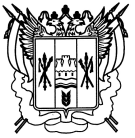          Российская ФедерацияРостовская областьЗаветинский районмуниципальное образование «Савдянское сельское поселение»Администрация Савдянского сельского поселения       Постановление№ 518.01.2024                                                                                               х. СавдяВ соответствии с частью 71 статьи 8 Федерального закона от 25.12.2008 
№ 273-ФЗ «О противодействии коррупции», пунктом 2 постановления Правительства Российской Федерации от 13.03.2013 № 207 «Об утверждении Правил проверки достоверности и полноты сведений о доходах, об имуществе и обязательствах имущественного характера, представляемых гражданами, претендующими на замещение должностей руководителей федеральных государственных учреждений, и лицами, замещающими эти должности», в целях совершенствования деятельности Администрации Савдянского сельского поселения по профилактике коррупцииПОСТАНОВЛЯЮ:1. Утвердить Правила проверки достоверности и полноты сведений о доходах, об имуществе и обязательствах имущественного характера, представляемых гражданами, претендующими на замещение должностей руководителей муниципальных учреждений, и лицами, замещающими эти должности согласно приложению.2. Настоящее постановление вступает в силу со дня его официального обнародования.3. Контроль за выполнением постановления оставляю за собой.ПРАВИЛАпроверки достоверности и полноты сведений о доходах, об имуществе и обязательствах имущественного характера, представляемых гражданами, претендующими на замещение должностей руководителей муниципальных учреждений, и лицами, замещающими эти должности1. Настоящими Правилами устанавливается порядок осуществления проверки достоверности и полноты представленных гражданами, претендующими на замещение должностей руководителей муниципальных учреждений, и лицами, замещающими эти должности, сведений о доходах, об имуществе и обязательствах имущественного характера (далее - проверка).2. Решение о проведении проверки принимается Администрацией Савдянского сельского поселения (далее - учредитель муниципального учреждения) или лицом, которому такие полномочия предоставлены учредителем муниципального учреждения.3. Проверку осуществляет Администрация Савдянского сельского поселения  учредитель муниципального учреждения.4. Основанием для осуществления проверки является информация, представленная в письменном виде в установленном порядке: правоохранительными органами, иными государственными органами, органами местного самоуправления и их должностными лицами;специалистом по кадровой работе Администрации Савдянского сельского поселения;постоянно действующими руководящими органами политических партий и зарегистрированных в соответствии с законодательством Российской Федерации иных общероссийских общественных объединений, не являющихся политическими партиями;Общественной палатой Российской Федерации;общероссийскими средствами массовой информации.5. Информация анонимного характера не может служить основанием для проверки.6. Проверка осуществляется в срок, не превышающий 60 дней со дня принятия решения о ее проведении. Срок проверки может быть продлен до 90 дней учредителем муниципального учреждения или лицом, которому такие полномочия предоставлены учредителем муниципального учреждения.7. При осуществлении проверки Администрация Савдянского сельского поселения вправе:проводить беседу с гражданином, претендующим на замещение должности руководителя муниципального учреждения, а также с лицом, замещающим должность руководителя муниципального учреждения;изучать представленные гражданином, претендующим на замещение должности руководителя муниципального учреждения, а также лицом, замещающим должность руководителя муниципального учреждения, сведения о доходах, об имуществе и обязательствах имущественного характера и дополнительные материалы;получать от гражданина, претендующего на замещение должности руководителя муниципального учреждения, а также от лица, замещающего должность руководителя муниципального учреждения, пояснения по представленным им сведениям о доходах, об имуществе и обязательствах имущественного характера и материалам.8. Учредитель муниципального учреждения или лицо, которому такие полномочия предоставлены учредителем, обеспечивает:уведомление в письменной форме лица, замещающего должность руководителя муниципального учреждения, о начале в его отношении проверки - в течение 2 рабочих дней со дня принятия решения о начале проверки;информирование лица, замещающего должность руководителя муниципального учреждения, в случае его обращения о том, какие представляемые им сведения, указанные в пункте 1 настоящих Правил, подлежат проверке, - в течение 7 рабочих дней со дня обращения, а при наличии уважительной причины - в срок, согласованный с указанным лицом.9. По окончании проверки учредитель муниципального учреждения или лицо, которому такие полномочия предоставлены учредителем, обязаны ознакомить лицо, замещающее должность руководителя муниципального учреждения, с результатами проверки.10. Лицо, замещающее должность руководителя муниципального учреждения, вправе:давать пояснения в письменной форме в ходе проверки, а также по результатам проверки;представлять дополнительные материалы и давать по ним пояснения в письменной форме.11. По результатам проверки учредитель муниципального учреждения или лицо, которому такие полномочия предоставлены учредителем, принимают одно из следующих решений:назначение гражданина, претендующего на замещение должности руководителя муниципального учреждения, на должность руководителя муниципального учреждения;отказ гражданину, претендующему на замещение должности руководителя муниципального учреждения, в назначении на должность руководителя муниципального учреждения;применение к лицу, замещающему должность руководителя муниципального учреждения, мер дисциплинарной ответственности.12. При установлении в ходе проверки обстоятельств, свидетельствующих о наличии признаков преступления или административного правонарушения, материалы об этом представляются в соответствующие государственные органы.13. Подлинники справок о доходах, об имуществе и обязательствах имущественного характера, а также материалы проверки, поступившие к учредителю муниципального учреждения или лицу, которому такие полномочия предоставлены учредителем, хранятся ими в соответствии с законодательством Российской Федерации об архивном деле.Ведущий специалистпо общим вопросам                                                              Д.А. ЛитвиноваОб утверждении Правил проверки достоверности и полноты сведений о доходах, об имуществе и обязательствах имущественного характера, представляемых гражданами, претендующими на замещение должностей руководителей муниципальных учреждений, и лицами, замещающими эти должности         Глава Администрации          Савдянского  сельского поселенияД.П. ГроменкоПостановление вноситведущий специалистпо общим вопросамПриложение к постановлению Администрации Савдянского сельского поселенияОт 18.01.2024  года № 5